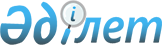 О некоторых вопросах республиканской собственностиПостановление Правительства Республики Казахстан от 11 ноября 2020 года № 750
      В соответствии с пунктом 1 статьи 114 Закона Республики Казахстан от 1 марта 2011 года "О государственном имуществе" Правительство Республики Казахстан ПОСТАНОВЛЯЕТ:
      1. Передать в установленном законодательством порядке республиканское имущество с баланса республиканского государственного учреждения "Министерство информации и общественного развития Республики Казахстан" в оплату акций некоммерческого акционерного общества "Центр Н. Назарбаева по развитию межконфессионального и межцивилизационного диалога" согласно приложению к настоящему постановлению.
      2. Комитету государственного имущества и приватизации Министерства финансов Республики Казахстан совместно с Министерством информации и общественного развития Республики Казахстан в установленном законодательством порядке принять меры, вытекающие из настоящего постановления.
      3. Настоящее постановление вводится в действие со дня его подписания. Перечень
республиканского имущества, передаваемого в оплату акций некоммерческого акционерного общества "Центр Н. Назарбаева по развитию межконфессионального и межцивилизационного диалога"
					© 2012. РГП на ПХВ «Институт законодательства и правовой информации Республики Казахстан» Министерства юстиции Республики Казахстан
				
      Премьер-Министр
Республики Казахстан 

А. Мамин
Приложение
к постановлению Правительства
Республики Казахстан
от 11 ноября 2020 года № 750
№ п/п

Наименование

Единица измерения

Количество

1

2

3

4

1
Легковой автомобиль Kia Cerato Base 1.6 MT
штука
1
2
Персональный компьютер в комплекте с принтером и программным обеспечением 
штука
25
3
Сервер
штука
1
4
Компьютер в комплекте
штука
6
5
Системные блоки
штука
2
6
Принтер
штука
1
7
Монитор 21,5
штука
2
8
Степлер Rapid 106
штука
1
9
Полиграфическое оборудование Xerox Wolk Centre 7830 
штука
1
10
XEROX WorkCentre 3220DN
штука
1
11
XEROX WorkCentre 3315DN
штука
1
12
Уничтожитель бумаг GBC 365 X
штука
2
13
Телефон-факс
штука
1
14
Принтер XEROX WorkCentre 3210N 
штука
1
15
Биговальный аппарат
штука
1
16
Гильотина Идеал 3905
штука
1
17
Термоклеевая машина
штука
1
18
Уничтожитель бумаг
штука
3
19
Многофункциональное устройство
штука
1
20
Холодильник Daewoo FR 146
штука
2
21
Мультимедиапроектор
штука
1
22
Проектор Е
штука
1
23
Холодильник LG
штука
1
24
Плазменный телевизор
штука
1
25
Стеллаж металлический
штука
3
26
Шкаф закрытый, открытый
штука
3
27
Шкаф гардеробный
штука
8
28
Диван
штука
1
29
Стол журнальный
штука
1
30
Сейф
штука
4
31
Тумба под телевизор
штука
2
32
Компьютерный стол
штука
3
33
Тумба-подставка
штука
1
34
Стеллажи для книг из дерева
штука
7
35
Металлический шкаф
штука
2
36
Телефонный аппарат 
штука
11
37
Кресло для руководителя
штука
3
38
Шкаф для книг
штука
4
39
Информационная доска
штука
1
40
Металлическая конструкция
штука
1
41
Шкаф для документов
штука
1
42
Кресло руководителя кожаное
штука
1
43
Мягкая мебель
штука
1
44
Шкаф металлический для документов
штука
1
45
Сейф DIplomat 050, механич.
штука
2
46
Сейф SS-031D
штука
1
47
Сейф для руководителя
штука
1
48
Шкаф
штука
12
49
Стол
штука
18
50
Стол для руководителя
штука
1
51
Стол офисный
штука
4
52
Стол приставной для посетителей
штука
1
53
Шкаф комбинированный
штука
2
54
Стул
штука
2
55
Витрина
штука
2
56
Шкаф св-12
штука
2
57
Кресло
штука
1
58
Диван с двумя креслами
штука
1
59
Стул офисный 
штука
18
60
Картина масляная
штука
1
61
Государственная символика (Флаг)
штука
1
62
Портрет
штука
1
63
Государственная символика (Герб)
штука
3
64
Библиотечный фонд
штука
2588
Итого
2780